: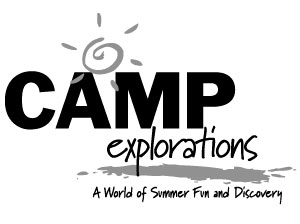 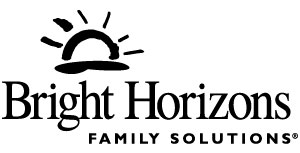 School Age Summer Camp Summer 2017Registration FormSummer Program Weekly Tuition*:	5 days per week			$283	4 days per week			$274	3 days per week			$263	2 days per week			$183	1 day per week			$88*Only form of tuition payments is through “epay” automatic withdrawals through a secure online portal with Chase Bank**Each family will need to pay a $150 registration/activity fee. This fee covers a backpack, t-shirt for field trips, water bottle, in house activities, field trip expenses and play production for the summer.  Each child will get to keep the t-shirt and back pack at the end of the program.Enrollment Confirmations: To secure enrollment for your child, complete this registration form, your child’s summer camp schedule, the additional registration paperwork, and ensure you are registered through the Family Information Center to make payments. Turn information into the main office no later than February 28th. You will have a chance to make changes by May 1st. Schedule will be finalized and you will be billed for days that are marked after May 1st.Payment: Only form of tuition payments is through “epay” automatic withdrawals through a secure online portal with Chase Bank.  Payment is due the first day of each week.  Field trip fees are due in advance of each trip.  No refunds for holidays or absences for tuition or field trip fees.Child’s Name:________________________________ Sex:  M____ F____ Date of Birth: ________________T-Shirt Size:  S____ M____ L____What grade will your child be in for the 2017-2018 academic school year? ____________________Please indicate your approximate drop-off and pick-up times:  _______ a.m. to _______ p.m.Parent’s Name:______________________________________________Home Address:_________________________________City:___________________State:_____Zip:___________Home Phone: (_______)________-_________ Work Phone: (_______)________-_________  Work Hours: __________________	Email: _________________________________________________________Parent Signature: _________________________________________________	Date: _____________________          Name of child___________________________________    Summer Camp Schedule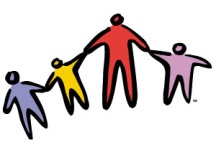 Please check the weeks that your child will attend.Please indicate which days your child will attend each week.This schedule is due with the Registration Form on February 28th   to secure your child’s registration.You will have a chance to make changes to the schedule, if needed, by May 1st. Schedule will be finalized and you will be billed for days that are marked after May 1st.June 5-9________Monday____Tuesday____Wednesday____Thursday____FridayJune 12-16________Monday____Tuesday____Wednesday____Thursday____FridayJune 19-23________Monday____Tuesday____Wednesday____Thursday____FridayJune 26-30________Monday____Tuesday____Wednesday____Thursday____FridayJuly 3-7________MondayCENTER CLOSED____Wednesday____Thursday____FridayJuly 10-14________Monday____Tuesday____Wednesday____Thursday____FridayJuly 17-21________Monday____Tuesday____Wednesday____Thursday____FridayJuly 24-28_______Monday____Tuesday____Wednesday____Thursday____FridayJuly 31- Aug 4________Monday____Tuesday____Wednesday____Thursday____FridayAug 7-11________Monday____Tuesday____Wednesday____Thursday____FridayAug 14-18________Monday____Tuesday____Wednesday____Thursday____Friday